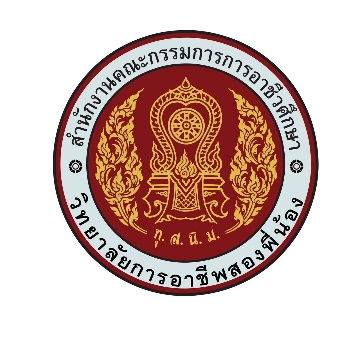 หนังสือรับทราบวิทยาทัณฑ์ที่ พิเศษ/.......								วิทยาลัยการอาชีพสองพี่น้อง 									198 ม.6 ต.บางพลับ อ.สองพี่น้อง จ.สุพรรณบุรี 72110วันที่...............เดือน........................พ.ศ.............เรื่อง  ขอทำหนังสือรับทราบวิทยาทัณฑ์เรียน  ครูที่ปรึกษา		ข้าพเจ้า นาย/นาง/น.ส./............................................................................................................ผู้ปกครองของ นาย/น.ส./.................................................. นักเรียน/นักศึกษา ระดับชั้น   ปวช. .................   ปวส. ………………ห้อง.........................เลขประจำตัว.......................................................................................สาขา.................................................................วิทยาลัยการอาชีพสองพี่น้อง สังกัดสำนักงานคณะกรรมการการอาชีวศึกษา ขอทำหนังสือรับทราบสภาพวิทยาทัณฑ์ฉบับนี้ให้ไว้กับครูที่ปรึกษาว่า นักเรียน นักศึกษาในความปกครองของข้าพเจ้า ได้ค่าระดับคะแนนเฉลี่ยรวมทุกรายวิชา ประจำภาคการศึกษาที่ ........... ปีการศึกษา ............ ได้เกรดเฉลี่ย..................ซึ่งต่ำกว่า 1.5 /  1.75 / 2.00 และถ้านักเรียน นักศึกษา ได้ผลคะแนน ไม่เป็นไปตามเกณฑ์ของวิทยาลัยฯ  นักเรียน นักศึกษา จะต้องพ้นสภาพการเป็นนักเรียน นักศึกษา ตามระเบียบของวิทยาลัยการอาชีพสองพี่น้อง ไม่ว่ากรณีใดๆ ทั้งสิ้นรับทราบลงชื่อ.......................................นักเรียน นักศึกษา		ลงชื่อ.........................................ผู้ปกครอง(....................................................)				(.....................................................)............../..................../....................				............/....................../.....................ลงนาม.............................................ครูที่ปรึกษา      (............................................)................/........................./.................หมายเหตุ 	ปวช.1 ขึ้น ปวช.2 เกรดเฉลี่ยสะสม ต้องไม่ต่ำกว่า 1.50 ปวช.2 ขึ้น ปวช.3 เกรดเฉลี่ยสะสม ต้องไม่ต่ำกว่า 1.75 ปวช.3 เกรดเฉลี่ยสะสม ต้องไม่ต่ำกว่า 2.00 และต้องไม่มีติด 0 หรือ ขร.	